A taste of GermanIn which 6 countries German is the official language? Discuss with your partner!1.___________ 2.___________3.___________4.__________5._________6.___________Impressions of German speaking countries. Which picture matches which country?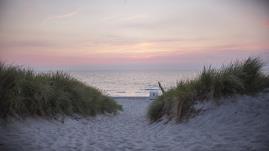 This is (name of the country)_____________________.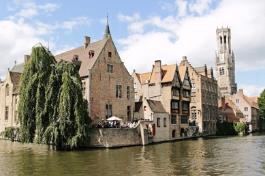 This is (name of the country)_____________________.
   This is (name of the country)_____________________. 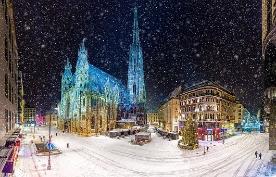    This is (name of the country)_____________________.  This is (name of the country)_____________________.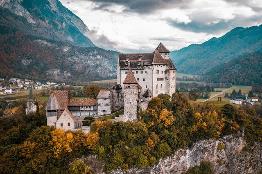 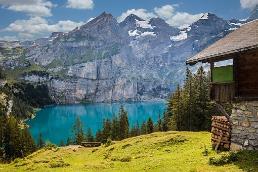 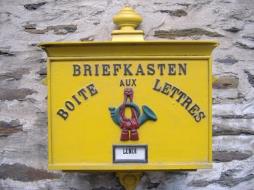 This is (name of the country)_____________________.
Source of pictures: Pixabay www.pixabay.comWhich word matches which picture? Try to find out. First match the words you are pretty sure of and try to find out the others by excluding.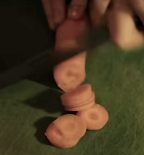 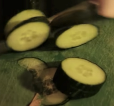 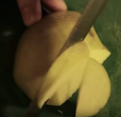 Wassermelonen	MandarinenGurken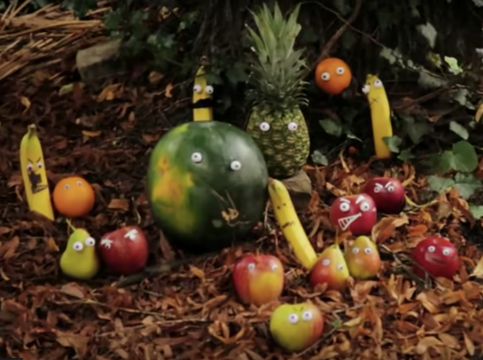 BirnenÄpfel	KartoffelnAnanasBananenKarotten				    Source of pictures: Screenshots of the video from “Deine Freunde”				    https://www.youtube.com/watch?v=Va2nGWTchBkHypotheses!How is the plural often constructed in German?__________________________________________________________________________More precisely, when is that the case?__________________________________________________________________________Let’s talk! Speak with your partner.Ich mag __________. Magst du ______?  Ja, ich mag _____ .Nein, ich mag keine _____.Hypotheses!Ich mag/ du magst means:   _____________Questions start with:   ________ ”keine” means ____________Tasks for the videoWatch the video clip of “Meine Freunde”, without sound!, until minute 0:48.https://www.youtube.com/watch?v=Va2nGWTchBkWhat do you think – Is the man in the video happy or unhappy?Why do you think is that the case?At the end of this clip, at minute 0:48, one man is pulling on a string (see picture): What do you think will happen next?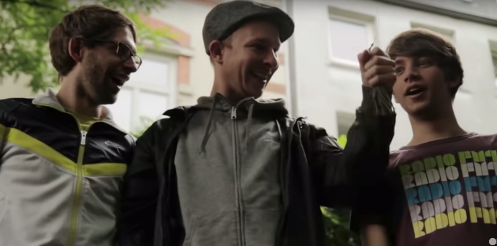 Next sceneThe friends are now in a new setting. Are there any clues which make you think this looking at the photo in the presentation?Watch out, there are more questions in the presentation!Sound check!Listen now from the beginning – with sound! Do you recognise any of our other words? Underline the words you hear! Kartoffeln, Ananas, Bananen, Karotten, Äpfel, Birnen, Gurken, Mandarinen, WassermelonenDid you like it? Speak with your partner and then in class.Question: Magst du das Lied?Answer: Ja. / Nein.Ja, ich finde das Lied gut/ cool/ lustig.Nein, ich finde das Lied blöd/ uncool/ eklig.Listening challengeAre you a good listener? Challenge yourself with the Lyrics Training App.Go to: https://lyricstraining.com/app  1. Search for the song.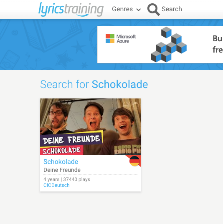   2. Select “Beginner”.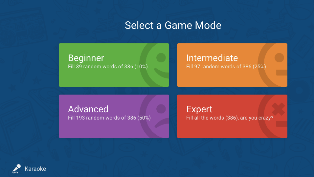  3. Select “Choice Mode”.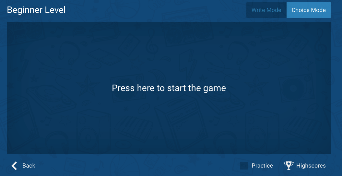 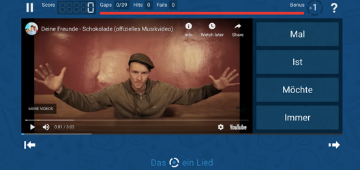 4. Choose the words which fill in the gap and have fun!
